Памятка о коррупции для родителей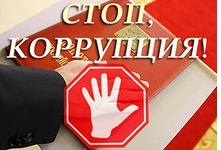              Статья 43 Конституции Российской Федерации гарантирует гражданам право на общедоступность и бесплатность общего образования в государственных или муниципальных образовательных учреждениях.           Установление каких-либо денежных взносов (сборов) и иных форм материальной помощи в процессе обучения в образовательном учреждении не допускается.              Вы должны знать!1. Не допускается принуждение родителей (законных представителей) учащихся, воспитанников к внесению денежных средств, осуществлению иных форм материальной помощи со стороны администрации и работников образовательных учреждений, а также созданных при учреждениях органов самоуправления, в том числе родительских комитетов, в части принудительного привлечения родительских взносов и благотворительных средств.2. Администрация, сотрудники учреждения, иные лица не вправе:- требовать или принимать от благотворителей наличные денежные средства;3. Родители имеют право:- получить информацию из ежегодного публичного отчета о привлечении и расходовании внебюджетных средств, который должен быть размещен на официальном сайте образовательного учреждения;- сообщить о нарушении своих прав и законных интересов при принятии противоправных решений, действиях или бездействии должностных лиц в контрольно-надзорные, правоохранительные органы.                     УВАЖАЕМЫЕ РОДИТЕЛИ!                                ЗАКОН И ГОСУДАРСТВО - НА ВАШЕЙ СТОРОНЕ.